Worker and claim informationWorker’s statusProgram goalsDetails of services providedProvider’s informationReport prepared byWorkSafeBC collects information on this form for the purposes of administering and enforcing the Workers Compensation Act. That Act, along with the Freedom of Information and Protection of Privacy Act, constitutes the authority to collect such information. To learn more about the collection of personal information, contact WorkSafeBC’s FIPP Office at PO Box 2310 Stn Terminal, Vancouver, BC, V6B 3W5, email FIPP@worksafebc.com, or call 604.279.8171.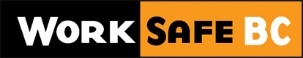 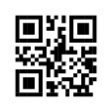 PTSD ProgramReport — Treatment Start and ProgressReport type (check one only)Report type (check one only) PTSD Program Treatment Start Report (83D570)(leave blank if progress report)Date of first psychology or occupational therapy session with worker (yyyy-mm-dd) The treatment start report is due within 5 business days of completing the first treatment session. PTSD Program Progress Report (83D571)(leave blank if treatment start report)Date of most recent session with psychology, occupational therapy (yyyy-mm-dd)Progress report number (1, 2, etc.)Reporting period (start and end date of treatment block)A progress report must be submitted every 4 weeks following the first treatment session.Worker’s last nameWorker’s first nameMiddle initialMiddle initialWorkSafeBC claim numberDate of injury (yyyy-mm-dd)Worker’s occupation and/or job titleWorker’s occupation and/or job titleAttending physicianAttending physicianClaim owner’s name Claim owner’s name Claim owner’s name Claim owner’s phone numberClaim owner’s phone numberRisk assessment (description of risk and rating — low, moderate, or high)Current symptom presentation (worker report, behavioural observation, safety behaviours, etc.)Current functioning (functioning in ADLs/IADLs, community access, social engagement, etc.)Status of return to work (RTW) (brief description of job, job attachment, last communication with employer, RTW readiness, RTW factors and considerations)OtherPTSD Program treatment goals (worker-specific goals that can be measured over time)Progress update on PTSD Program treatment goals (update on worker-specific goals)Treatment services — mental health clinician (number of sessions, treatment approach, modalities and strategies, etc.)Treatment services — occupational therapy (number of sessions, treatment approach, modalities and strategies, etc.)Did the worker participate in add-on services? (i.e., psycho-education group and/or physical activation)   Yes            NoIf yes, please describe (type of service,number of sessions, etc.)Consultations with other involved health care provider(s), including date(s) (yyyy-mm-dd)Treatment services — mental health clinician (number of sessions, treatment approach, modalities and strategies, etc.)Treatment services — occupational therapy (number of sessions, treatment approach, modalities and strategies, etc.)Did the worker participate in add-on services? (i.e., psycho-education group and/or physical activation)   Yes            NoIf yes, please describe (type of service,number of sessions, etc.)Consultations with other involved health care provider(s), including date(s) (yyyy-mm-dd)Has the worker missed any scheduled sessions?  Yes            NoIf yes, date(s) of scheduled session(s) missed by worker (yyyy-mm-dd)Reasons for absence(s)Reasons for absence(s)Level and nature of participation to dateLevel and nature of participation to dateProvider’s nameProvider’s namePayee numberMailing addressMailing addressMailing addressPhone number Fax number Fax number CityProvincePostal codeContact’s nameContact’s nameContact’s nameContact’s direct line (if applicable)Contact’s email address (optional)Contact’s email address (optional)Treating mental health clinician’s signature Treating mental health clinician’s name Treating mental health clinician’s phone numberTreating mental health clinician’s email address (optional)Treating occupational therapist’s signature Treating occupational therapist’s name Treating occupational therapist’s phone number Treating occupational therapist’s email address (optional)Claims Call Centre
Phone 604.231.8888
Toll-free 1.888.967.5377
M–F, 8 a.m. to 6 p.m.Fax604.233.9777
Toll-free 1.888.922.8807Mail
WorkSafeBC
PO Box 4700 Stn Terminal
Vancouver BC V6B 1J1Claims Call Centre
Phone 604.231.8888
Toll-free 1.888.967.5377
M–F, 8 a.m. to 6 p.m.Fax604.233.9777
Toll-free 1.888.922.8807Mail
WorkSafeBC
PO Box 4700 Stn Terminal
Vancouver BC V6B 1J1